ÇOCUĞUMUZUNOKUL BAŞARISINI ARTIRMAK İÇİNBİR KAÇ NOT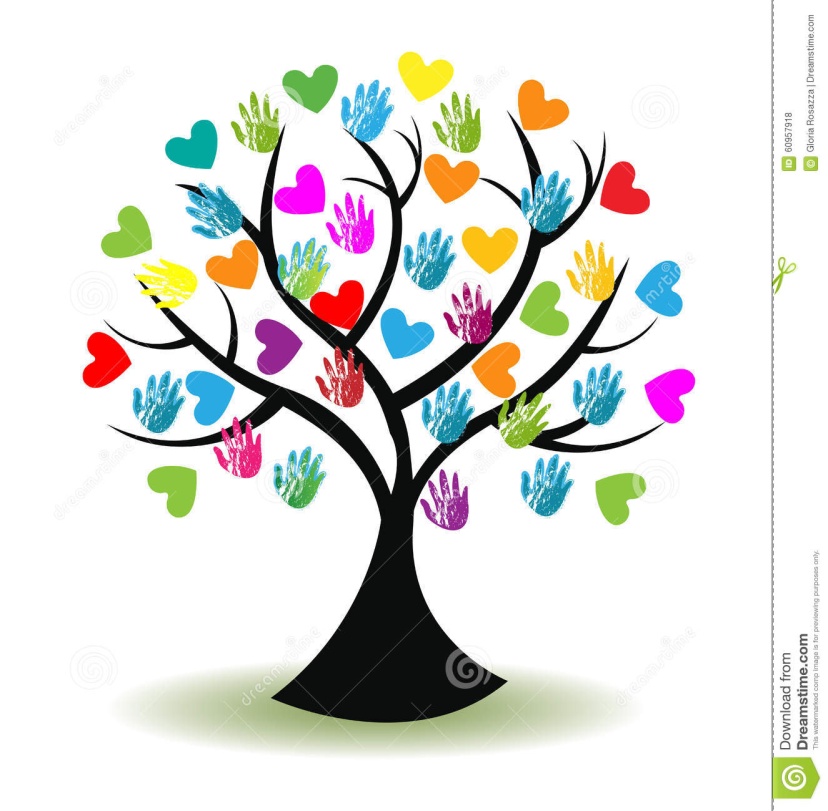 TENZİLE ERDOĞANKIZ ANADOLU İMAM HATİP LİSESİREHBERLİK SERVİSİSorumluluk duygusunu artırmaya çalışın Yaşına uygun yapabileceği görevler verin Başarılı olmuş kişileri ona sevdirin ve örnek gösterin Kendine güvenmesini sağlayın Okul arkadaşları ile iyi ilişkiler kurmasını sağlayın Ondan yapamayacağı şeyleri istemeyin Ona yaşından ve olduğundan daha küçükmüş gibi davranmayın  Onun ile birlikte vakit geçirin , kendini ifade etmesini sağlayın Uygun olmayan arkadaşlarını onunla konuşunMadde kullanımından uzak kalmasını sağlayın ve denetleyin Ders için yeterli vakit ayırmasında ona yardımcı olunOnun okul başarılarını uygun bir şekilde ödüllendirinOna her zaman cesaret verin , destekleyin Başarısızlıkları İçin konuşun , onu başarıya motive edinÖğretmeni ile onun hakkında sık-sık iletişime girinÖğretmeninin onun hakkındaki önerilerini dikkate alın Hayatta düzenli ve programlı olmasına yardımcı olunOnun stres faktörlerini hesaba katın , psikolojik durumuna dikkat edinAile içi huzuru ve sevgi ortamını onun için hazırlayın Anne ve baba birlikte dersleri konusunda destek olun Ders çalışma harici zamanlarda dinlenmesini sağlayın Onu okumaya teşvik edin,okuma alışkanlığı kazanmasına yardımcı olunOna uygun dikkatini dağıtmayacak bir ders çalışma ortamı hazırlayınDikkatini devam ettirme konusunda eksikliği olup olmadığını kontrol edin Onun kapasitesinden daha fazla beklentilere girmeyin Okulu sıradan bahanelerle aksatmasına izin vermeyin, bu durumu denetleyinDerslerine engel olabilecek isteklerini uygun bir şekilde sınırlayın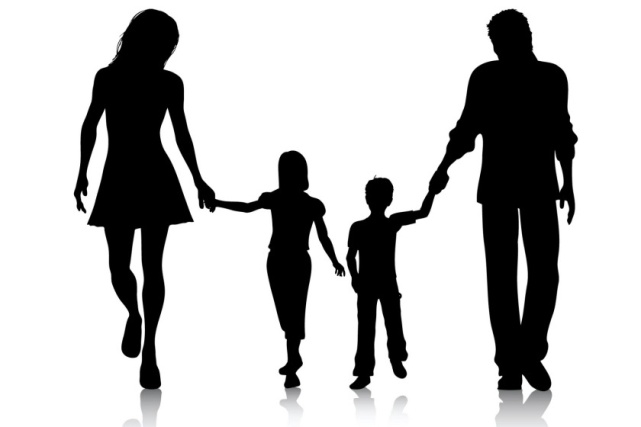 Onu ders ve sınavlar konusunda paniğe sevk etmeyinHer gün düzenli ders çalışmasını sağlayınDüzenli öğünler , gıda alımı ve çeşitliliğini sağlamaya çalışınOnun kabiliyetlerini yönlendirin ve gelişmesini sağlayın Onunla mümkün olduğu kadar nitelikli zaman geçirinUyku düzeninin bozulmamasını sağlayınHafta sonları ve yaz tatillerinde yeterince dinlenmesini sağlayınOkulda yolunda gitmeyen şeylere karşı uyanık olunYaşıtları ve başkaları ile onu kıyaslamayın Onunla okul ve dersler hakkında belli aralarda durum değerlendirmesi yapın Onu arkadaşları ile rekabete sürüklemeyin Çok aşırı ders çalışmasını sınırlayın Onun hobilerini artırın, ders dışında hobileri ile ilgilenmesini sağlayın Onun her zaman için yanında olduğunuzu devamlı hissettirinKüçük problemler büyümeden zamanında müdahale edinDers çalışırken belli aralarla dinlenmesini sağlayınDefter ve kitaplarını düzenli ve temiz kullanmasını sağlayınKapasitesinin altında uyarı düzeyi düşük bir sınıfta ise okul ile durumunu görüşün Bazı derslerde birlikte çalışarak ona destek olunÇocuğunuzun görme ve işitme problemi olup olmadığını değerlendirinBeklenenin çok altında başarı durumunda özel öğrenme güçlüğüne dikkat edinSportif faaliyetler ile ders dışı dinlenmesini sağlayın Okul içi sosyal etkinliklerde onu cesaretlendirinAileyi etkileyen stres etkenlerinin okul başarısını düşüreceğini unutmayın Anne ve babanın yalnız birinin okul konusunda desteğinin tam olarak yeterli gelmeyeceğini , her iki ebeveynin birlikte gereken önemi vermesi gerektiğini unutmayın Onun zihinsel yeteneğinin ezber ve taklide göre değil, mantık ve üretkenliğe dayalı olması konusunda özendirin, teşvik edin.  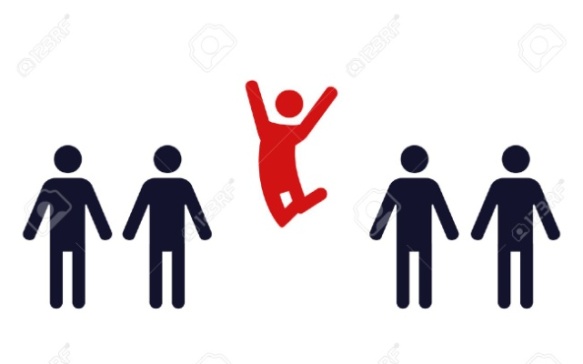 